Publicado en Barcelona el 19/07/2018 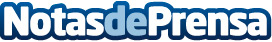 Mutua Intercomarcal crece un 9,6% y aporta 11 millones a las cuentas de la Seguridad Social durante el 2017El número de empresas afiliadas a Mutua Intercomarcal crece un 3,8% y el de trabajadores un 5,6% respecto al año anterior. En el caso de los autónomos, el crecimiento es del 6,4%. Mutua Intercomarcal obtiene resultados positivos en todas las contingencias. La entidad es una de las mutuas con menos reclamaciones por parte de los usuariosDatos de contacto:Aina Miralles934 63 86 97Nota de prensa publicada en: https://www.notasdeprensa.es/mutua-intercomarcal-crece-un-96-y-aporta-11 Categorias: Nacional Cataluña Seguros Recursos humanos http://www.notasdeprensa.es